Сейчас я хочу рассказать вам об отзывчивости, стремлении помочь другу, о желании делать людям добро, ведь с добром жить легко, а со злом тяжело.♦ Есть ли среди ваших знакомых, друзей отзывчивые люди?Конечно, есть! Расскажите о них: когда, в чем они проявляли свою отзывчивость? А я тоже расскажу о своей отзывчивой подруге.Как-то раз я спешила в магазин, захлопнула дверь, а ключи дома забыла. Пришла из магазина, стала искать ключи, их нигде нет! Что делать? Скоро дети из школы придут, а дверь закрыта.Стала я думать, что делать, и вспомнила о своей подруге,
что жила в нашем доме, но в другом подъезде. Побежала к
ней, объяснила ситуацию, а Таня (так подругу звали) меня
успокоила, мужу позвонила. Тот слесарем работал и в замках хорошо разбирался. Через полчаса, пока мы с Таней пили чай с вареньем, Олег приехал. У него много инструментов и целая связка ключей. Он повозился с дверью минут 15 и открыл ее. Как я была рада и благодарна Олегу и Тане! Тут же нашла свои ключи. Скоро дети вернулись из школы, а я уже и обед успела приготовить.Так мои друзья, Таня и Олег, мне помогли. Они люди отзывчивые, неравнодушные, настоящие друзья! Недаром говорят люди: «Верному другу цены нет», «Дерево живо корнями, а человек друзьями».♦ Как вы понимаете слово «равнодушный»?Верно! Это человек, которого ваши неприятности, горести не волнуют. Он занят своими делами, не поможет другу», да и друзей у равнодушных людей немного.Ребята! Давайте вместе вспомним, какие слова подходят к
слову «друг»? Итак, я буду называть слово «друг», а вы хлопайте по очереди в ладоши, если знаете слово, подходящее к названному.Вот как много мы узнали слов, характеризующих друзей!Вы назвали такие черты характера, как доброта, щедрость, ум, трудолюбие, смелость, отзывчивость. Это и «правду замечательные свойства человеческой души!Многие из вас знают веселую песенку о дружбе. В ней есть такие замечательные слова:С голубого ручейка начинается река, Ну а дружба начинается с улыбки...В самом деле, добрая, открытая улыбка всегда привлекает сердца людей.Почему, как вы думаете? Верно! Потому что улыбающийся человек настроен доброжелательно. Слово «доброжелательность» состоит из двух частей — «добро» и «желать». Значит, доброжелательный человек — тот, кто желает вам добра. Вы тоже улыбнитесь ему в ответ. Ведь улыбка — начало дружбы. Чтобы иметь хороших, верных друзей, нужно уметь дружить.А в чем заключается умение дружить?Прежде всего, в том, чтобы поступать с людьми так, как бы вы хотели, чтобы они поступали с вами. Если вы хотите, чтобы вам улыбались, — улыбайтесь сами, проявляйте внимание к людям, будьте добры и отзывчивы.Вспомним остальные правила дружбы: Не нужно ссориться по пустякам, злиться и завидовать. Нужно делиться с друзьями игрушками и книгами, помогать им, если у них что-то не получается, не зазнаваться, не хвастаться и не лгать.Уметь дружить — значит уметь уступать, с благодарностью принимать помощь, советы и замечания друзей.Народ сложил о дружбе мудрые пословицы и поговорки.Друг — ценный клад, ему всякий рад. Дружба дороже денег.Дружба что стекло — разобьешь, не склеишь. За друга держаться — ничего не бояться.Вопросы Какие вы знаете стихи, сказки, истории о дружбе?Знаете ли вы пословицы и поговорки о дружбе? Назовите их.Попробуйте объяснить смысл этих пословиц и поговорок.Почему говорится: «Друг познается в беде»? Послушайте несколько стихотворений о друзьях и ответьте на вопросы.Помогает Саша маме — Возится он с малышами. И сочувствует другим —Верный друг, хороший сын. * * *Егор и честен, и правдив, Он ненавидит ложь, Настойчив и трудолюбив — Его не проведешь!О каких хороших качествах друзей рассказывается в этих стихах? Назовите их.Почему говорят: «Старый друг лучше новых двух»?Как вы думаете, ради кого мы делаем добрые дела?  Правильно! Ради окружающих нас людей, мамы, папы, бабушки, дедушки, братьев и сестер, друзей и воспитательниц. Расскажите о своих добрых делах.Вот один случай. Дети играли на детской площадке, и один малыш упал с невысокой скамеечки и громко заплакал.Рядом сидели две подружки — Таня и Оля. Таня тут же вскочила и подбежала к малышу. Подняла его, отряхнула, успокоила, приласкала. А Оля и не подумала встать со скамейки.— А что с ним случится! Поплачет и перестанет! Ведь ничего серьезного не произошло. Пусть привыкает сам вставать, а то неженкой вырастет, — сказала она Тане.Ребята! Как вы думаете, какая из девочек отзывчивая, а какая равнодушная? Верно! Таня — отзывчивая, а Оля равнодушная, даже черствая. Она поступила плохо. Значит, в ее сердце не хватает доброты.Послушайте стихотворение.Коля — мальчик равнодушный, С ним играть ребятам скучно! Худо Коле одному, Худо Коле потому, Что добра не делал никому!Ребята! Запомните, что добро, которое вы делаете людям, обязательно к вам вернется!Добро, как птица, К тебе возвратится Новым добром,Золотом, серебром.ВопросыЧем отличается отзывчивый человек от равнодушного?Помогает ли отзывчивый человек другим людям?Как поступает равнодушный человек, если видит, что другу требуется помощь?К каким людям вы относите себя?Расскажите о своем поступке, когда вы проявили отзывчивость?Почему говорится, что добро к доброму человеку возвращается?РАВНОДУШИЕ И ОТЗЫВЧИВОСТЬДорогие ребята! Каждый человек радуется, когда его хвалят, называют добрым, хорошим, отзывчивым. Никому не нравятся люди равнодушные, которые пройдут мимо чужого горя и не помогут.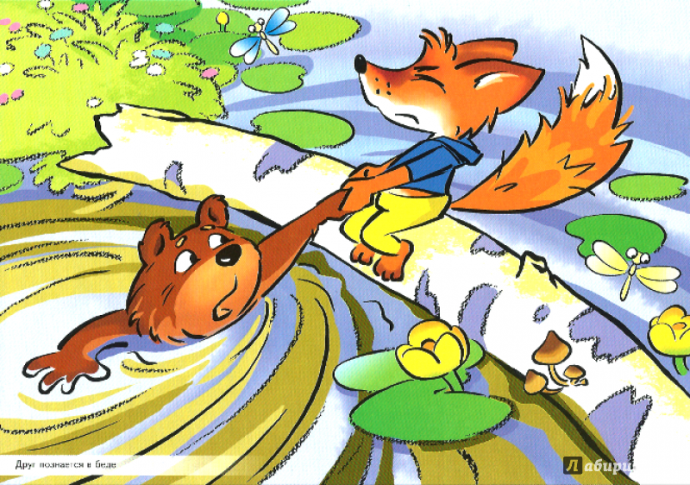 Друг — верный.Друг — преданный.Друг — хороший.Друг — отзывчивый.Друг— добрый.Друг — испытанный.Друг — щедрый.Друг — надежный.Друг — милосердный.Друг — второй брат.